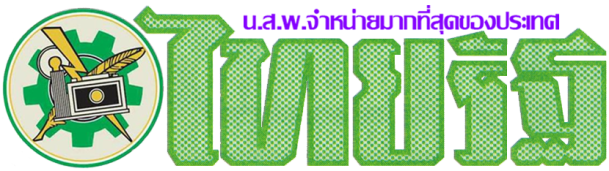    ข่าวประจำวันที่ 19 สิงหาคม พ.ศ.2558 หน้าที่ 12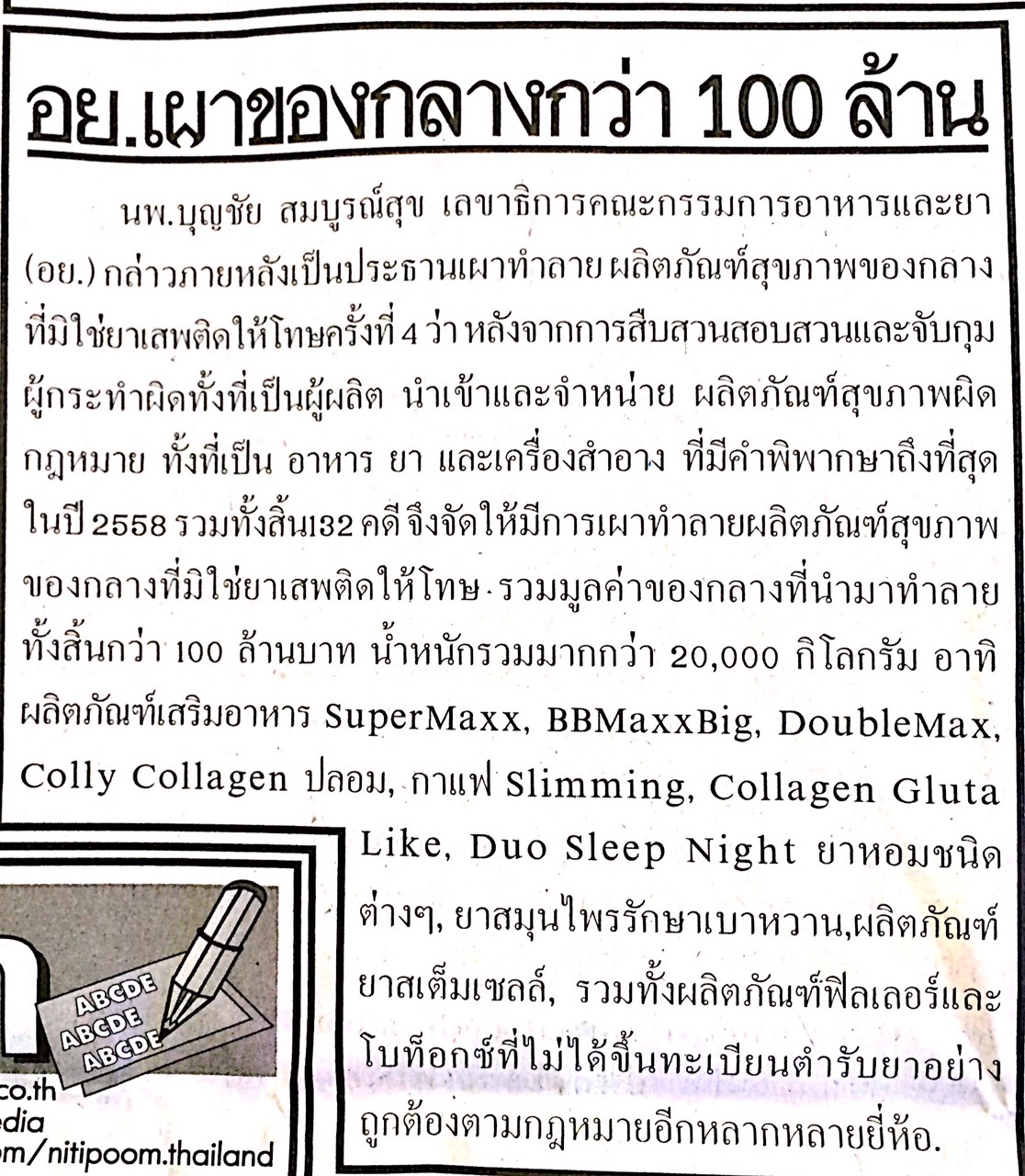    ข่าวประจำวันที่ 19 สิงหาคม พ.ศ.2558 หน้าที่ 12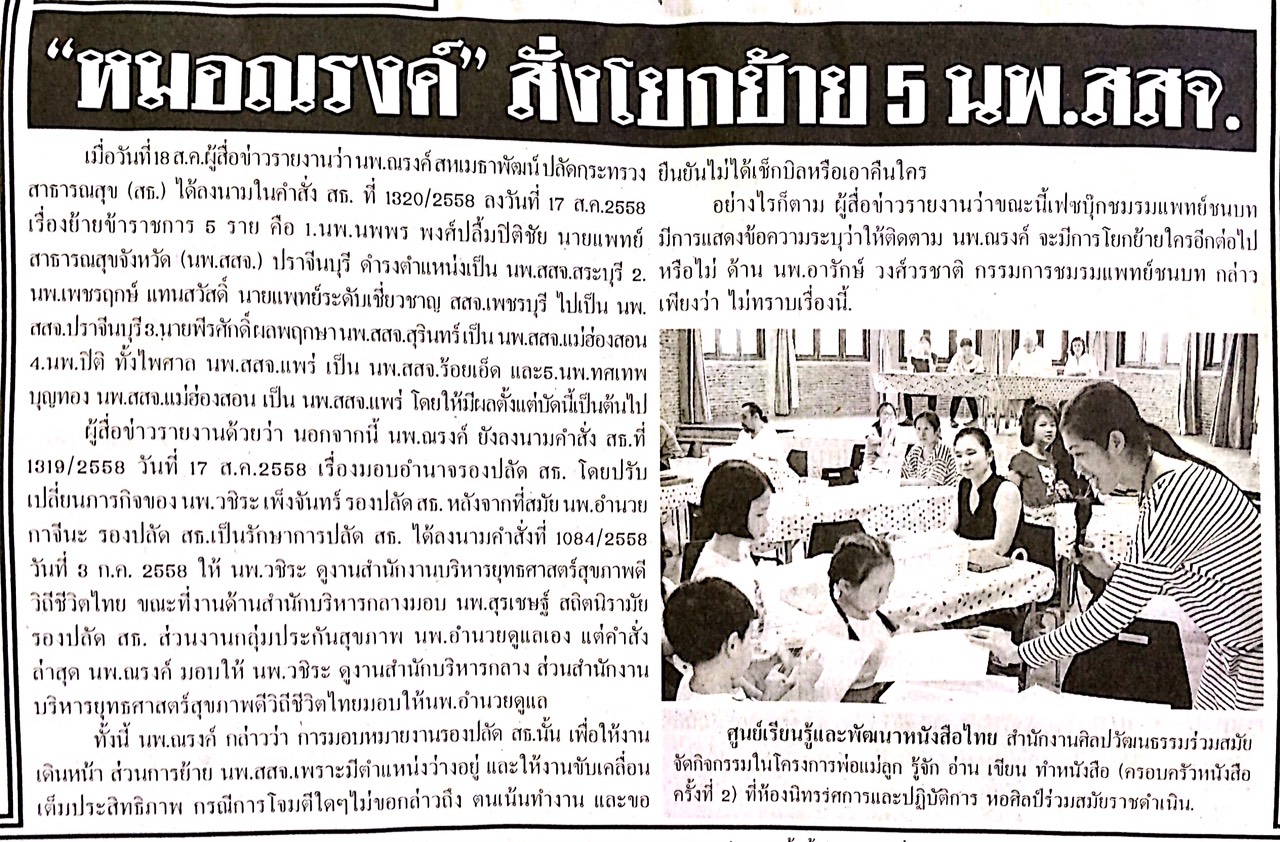 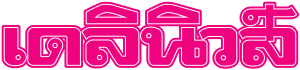    ข่าวประจำวันที่ 19 สิงหาคม พ.ศ.2558 หน้าที่ 1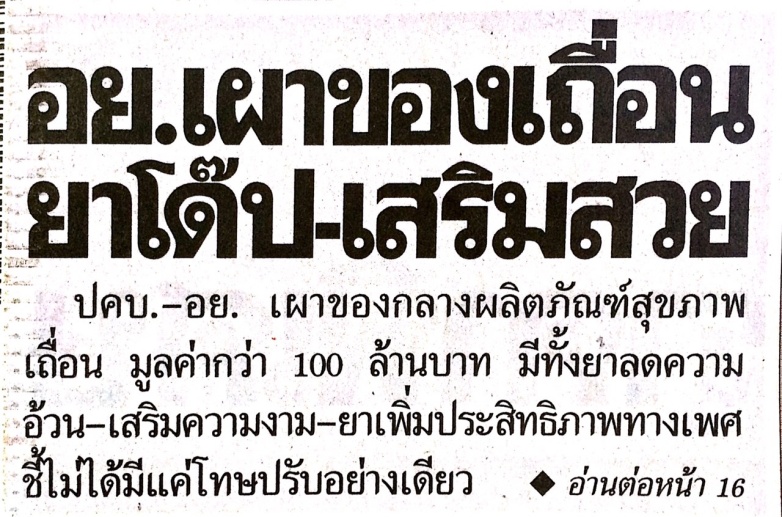 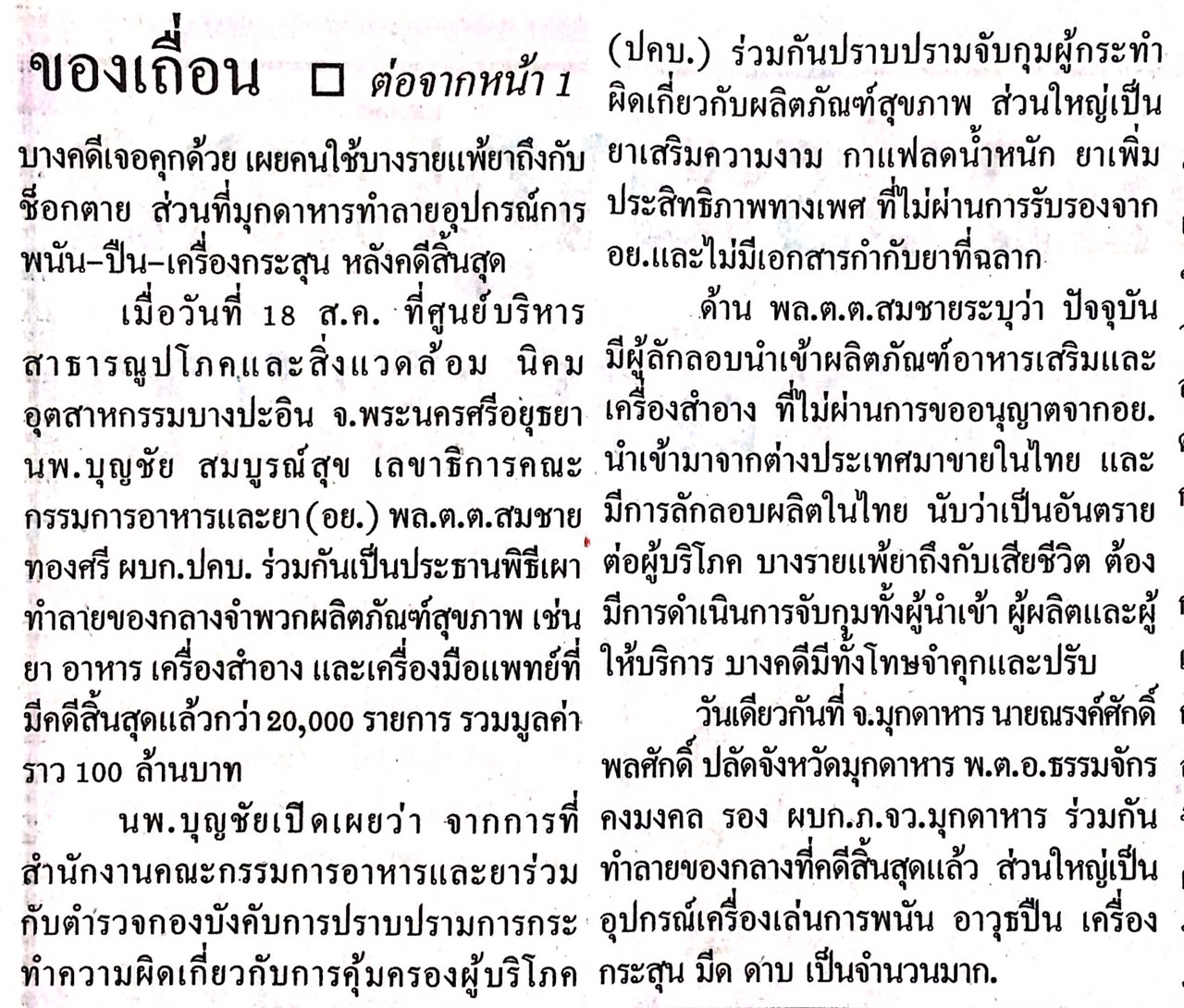    ข่าวประจำวันที่ 19 สิงหาคม พ.ศ.2558 หน้าที่ 3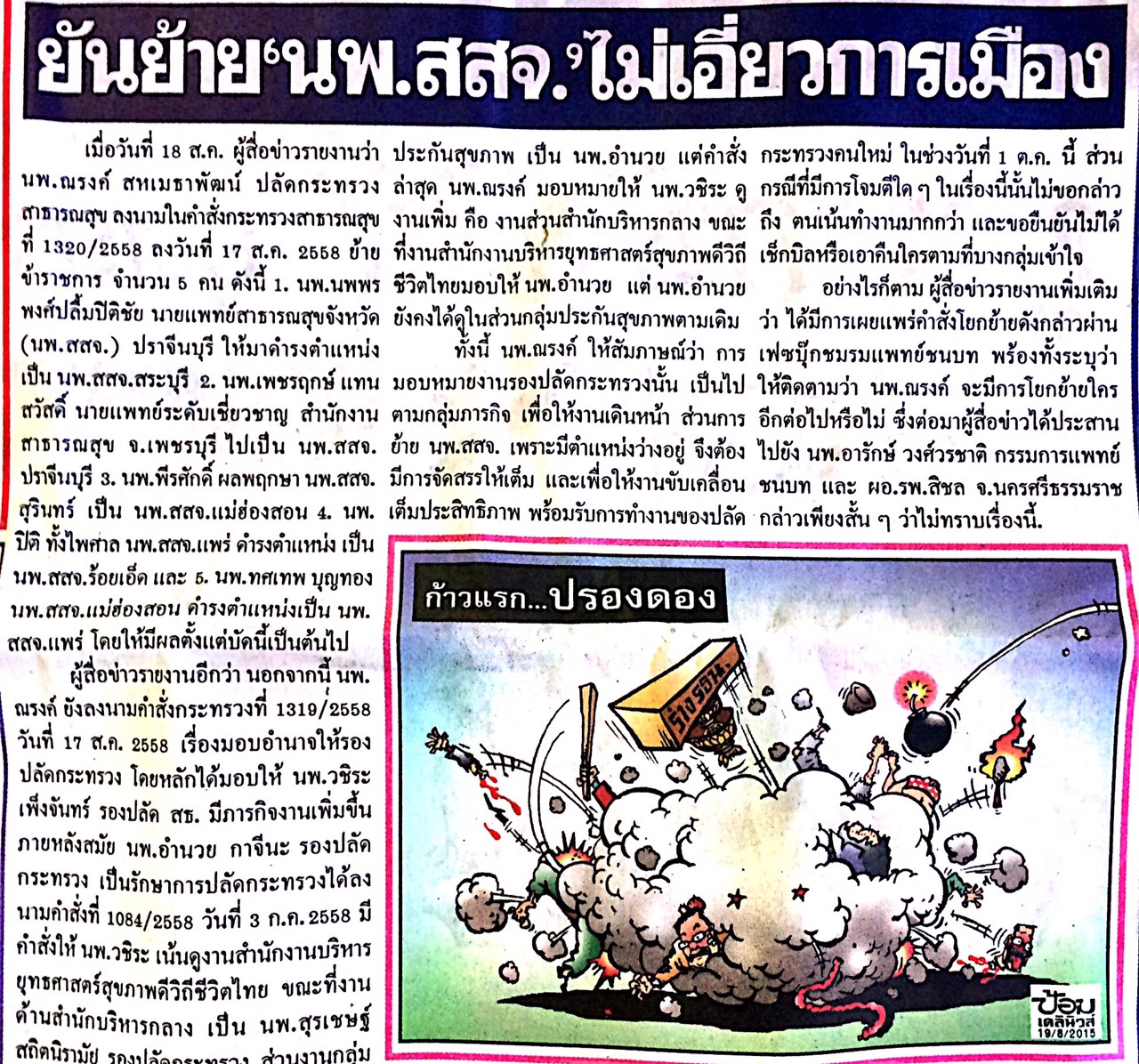 